poniedziałek, 15.06.20 Witam!!!Dziś zapraszam Was do Klubu, do którego sama należę: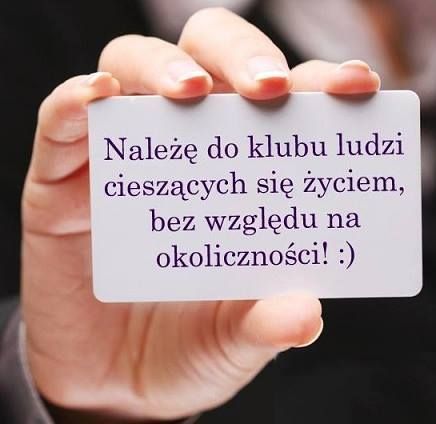 jeśli chcesz zapisać się do tego klubu daj znać: 1. napisz:                                                                                                           „też cieszę się życiem! zapisuję się do Klubu!”                 wyślij wiadomość mailem, sms-em, zadzwoń!!! 2.  ogłaszam konkurs na nazwę naszego Klubu.                                          Jak coś wymyślisz – daj znać – napisz!!!                                                  wyślij wiadomość mailem, sms-em, zadzwoń!!!Zadanie ostatnie: przeczytaj uważnie: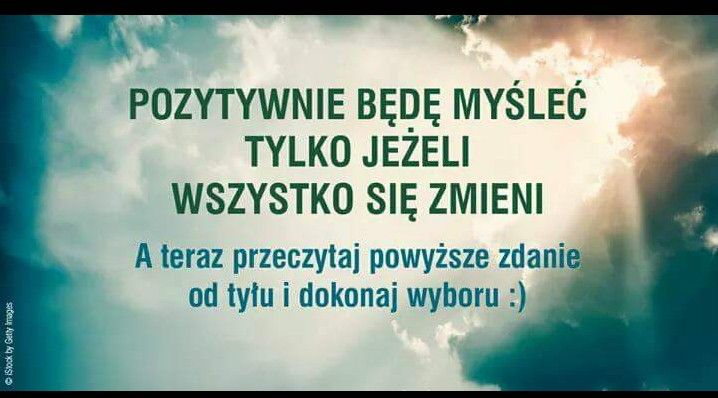 Jaka jest Twoja decyzja? – zapisujesz się do Klubu?Pozdrawiam                                                                                                                                                             c.Beata